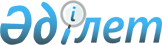 О внесении изменений в решение районного маслихата от 6 января 2021 года № 517 "Об утверждении бюджета Кайрактинского сельского округа на 2021-2023 годы"
					
			С истёкшим сроком
			
			
		
					Решение Айтекебийского районного маслихата Актюбинской области от 29 марта 2021 года № 33. Зарегистрировано Департаментом юстиции Актюбинской области 1 апреля 2021 года № 8196. Прекращено действие в связи с истечением срока
      В соответствии со статьей 109-1 Бюджетного кодекса Республики Казахстан от 4 декабря 2008 года, статьей 6 Закона Республики Казахстан "О местном государственном управлении и самоуправлении в Республике Казахстан" от 23 января 2001 года, Айтекебийский районный маслихат РЕШИЛ:
      1. Внести в решение районного маслихата от 6 января 2021 года № 517 "Об утверждении бюджета Кайрактинского сельского округана 2021-2023 годы" (зарегистрированное в Реестре государственной регистрации нормативных правовых актов № 7976, опубликованное 15 января 2021 года в эталонном контрольном банке нормативных правовых актов Республики Казахстан в электронном виде) следующие изменения:
      в пункте 1:
      в подпункте 1):
      доходы:
      цифры "10 725,0" заменить цифрами "12 083,0";
      поступления трансфертов:
      цифры "10 084,0" заменить цифрами "11 442,0";
      в подпункте 2):
      затраты:
      цифры "10 725,0" заменить цифрами "12 615,6";
      в подпункте 5):
      дефицит (профицит) бюджета:
      цифры "0,0" заменить цифрами "-532,6";
      в подпункте 6):
      финансирование дефицита (использование профицита) бюджета:
      цифры "0,0" заменить цифрами "532,6".
      2. Приложение 1 к указанному решению изложить в новой редакции согласно приложению к настоящему решению.
      3. Государственному учреждению "Аппарат Айтекебийского районного маслихата" в установленном законодательством порядке обеспечить государственную регистрацию настоящего решения в Департаменте юстиции Актюбинской области.
      4. Настоящее решение вводится в действие с 1 января 2021 года. Бюджет Кайрактинского сельского округа на 2021 год
					© 2012. РГП на ПХВ «Институт законодательства и правовой информации Республики Казахстан» Министерства юстиции Республики Казахстан
				
      Председатель сессии Айтекебийского районного маслихата 

Б. Сейлханов

      Секретарь Айтекебийского районного маслихата 

Е. Тансыкбаев
приложение к решению Айтекебийского районного маслихата от 29 марта 2021 года № 33приложение -1 к решению Айтекебийского районного маслихата от 6 января 2021 года № 517
Категория
Категория
Категория
Категория
Утвержденный бюджет на 2021 год, тысяч тенге
Класс
Класс
Класс
Утвержденный бюджет на 2021 год, тысяч тенге
Подкласс
Подкласс
Утвержденный бюджет на 2021 год, тысяч тенге
Наименование
Утвержденный бюджет на 2021 год, тысяч тенге
І. ДОХОДЫ
12083,0
1
Налоговые поступления
641,0
04
Налоги на собственность
641,0
1
Налоги на имущество
4,0
3
Земельный налог
14,0
4
Налог на транспортные средства
623,0
2
Неналоговые поступления
0,0
01
Доходы от государственной собственности
0,0
5
Доходы от аренды имущества, находящегося в государственной собственности
0,0
4
Поступления трансфертов
11442,0
02
Трансферты из вышестоящих органов государственного управления
11442,0
3
Трансферты из районного (города областного значения) бюджета
11442,0
Функциональная группа
Функциональная группа
Функциональная группа
Функциональная группа
Функциональная группа
Утвержденный бюджет на 2021 год, тысяч тенге
Функциональная подгруппа
Функциональная подгруппа
Функциональная подгруппа
Функциональная подгруппа
Утвержденный бюджет на 2021 год, тысяч тенге
Администратор бюджетных программ
Администратор бюджетных программ
Администратор бюджетных программ
Утвержденный бюджет на 2021 год, тысяч тенге
Программа
Программа
Утвержденный бюджет на 2021 год, тысяч тенге
Наименование
Утвержденный бюджет на 2021 год, тысяч тенге
II. ЗАТРАТЫ
12615,6
01
Государственные услуги общего характера
12615,6
1
Представительные, исполнительные и другие органы, выполняющие общие функции государственного управления
12009,6
124
Аппарат акима города районного значения, села, поселка, сельского округа
12009,6
001
Услуги по обеспечению деятельности акима города районного значения, села, поселка, сельского округа
12009,6
12
Транспорт и коммуникация
606,0
1
Автомобильный транспорт
606,0
124
Аппарат акима города районного значения, села, поселка, сельского округа
606,0
013
Обеспечение функционирования автомобильных дорог в городах районного значения, селах, поселках, сельских округах
606,0
III. Чистое бюджетное кредитование
0,0
IV. Сальдо по операциям с финансовыми активами
0,0
V. Дефицит (профицит) бюджета
-532,6
VI. Финансирование дефицита (использование профицита) бюджета
532,6
Категория
Категория
Категория
Категория
Уточненный бюджет на 2021 год, тысяч тенге
Класс 
Класс 
Класс 
Уточненный бюджет на 2021 год, тысяч тенге
Подкласс
Подкласс
Уточненный бюджет на 2021 год, тысяч тенге
Наименование
Уточненный бюджет на 2021 год, тысяч тенге
8
Используемые остатки бюджетных средств
532,6
01
Остатки бюджетных средств
532,6
1
Свободные остатки бюджетных средств
532,6